FORMULARZ DLA MIESZKAŃCÓW SOŁECTWA PIOTRKOWICE ORAZ OSIEDLA NR 2 i 6.W sprawie zmiany granic administracyjnych miasta Czempiń poprzez  włączenie części obrębu wiejskiego Piotrkowice zgodnie z załącznikiem nr 2 i 3 do Uchwały Rady Miejskiej w Czempiniu z dnia 20 stycznia 2020 r. Nr XVIII/133/20 w sprawie przystąpienia do procedury zmiany granic administracyjnych miasta Czempiń oraz przeprowadzenia konsultacji z mieszkańcami.W związku z proponowaną zmianą granic administracyjnych miasta składam uwagę/opinię o następującej treści…………………………………………………………………………………………………………………………………………………………………………………………………………………………………………………………………………………………………………………………………………………………………………………………………………………………………………………………………………………………………………………………………………………………………………………………………………………………………………………………………………………………………………………………………………………………………………………………………………………………………………………………………………………………………………………………………………………………………………………………………………………………………………………………………PESEL: Podpis ……………………………..- wzór -Załącznik graficzny: Proponowany obszar do włączenia do miasta Czempinia części obrębu wiejskiego Piotrkowice: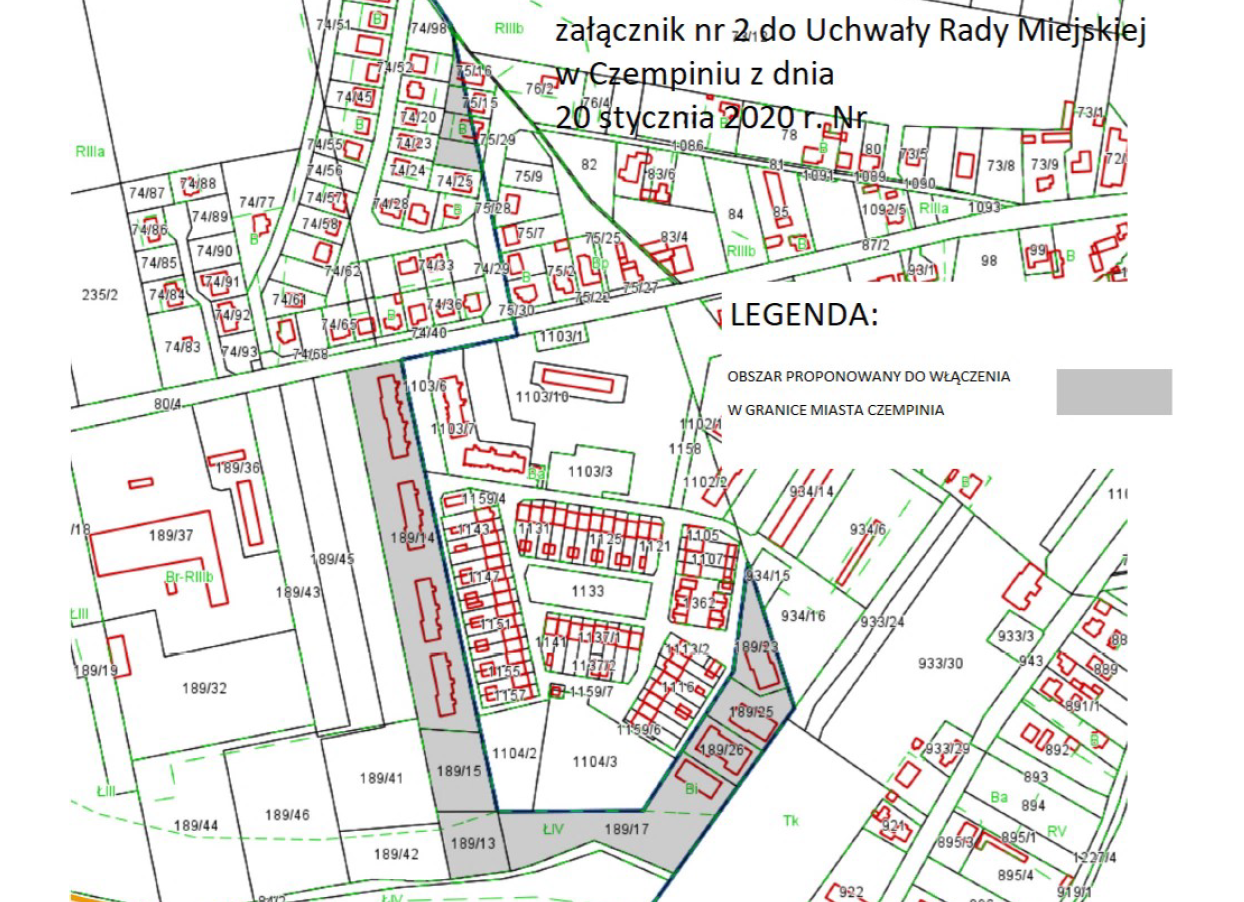 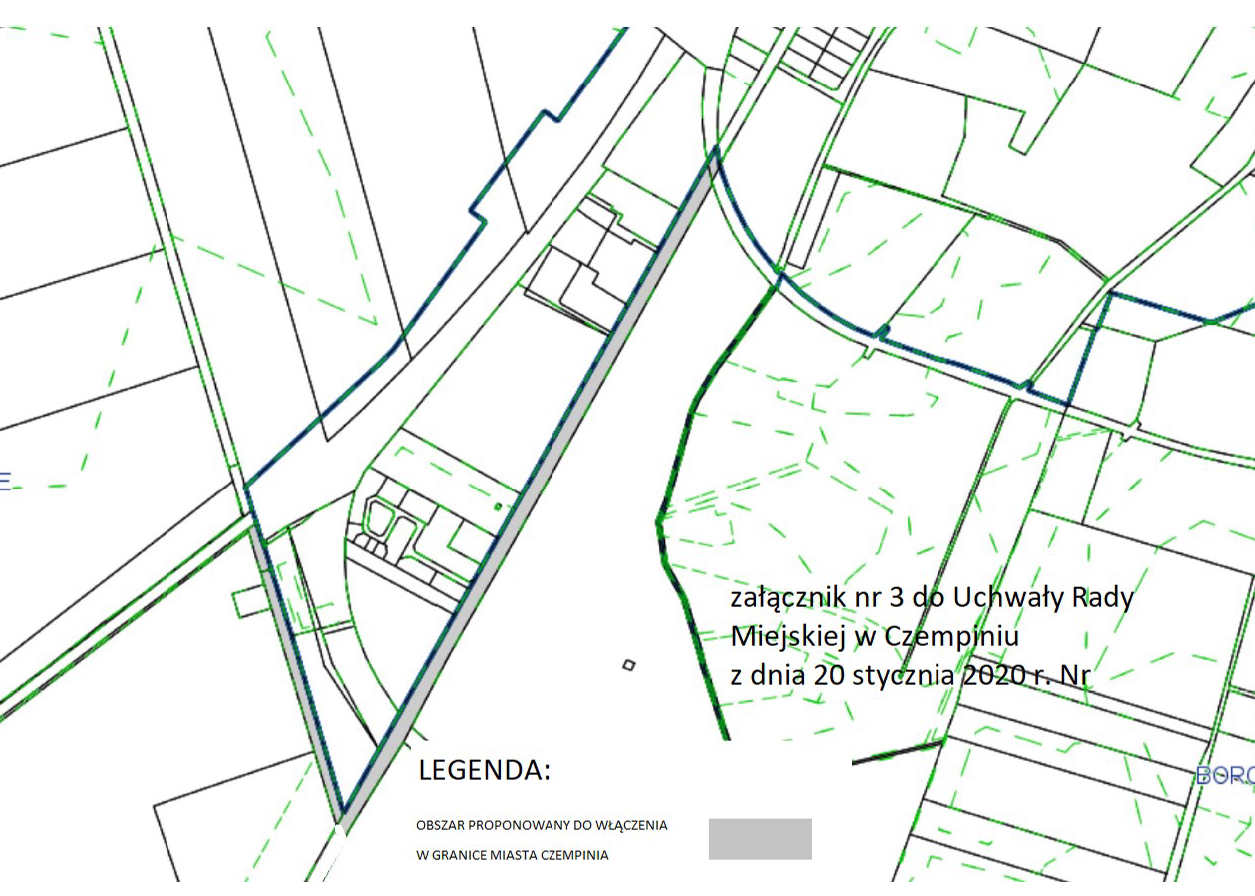 KLAUZULA INFORMACYJNA - RODOZgodnie z art. 13 ust. 1 i 2 Rozporządzenia Parlamentu Europejskiego i Rady (UE) 2016/679 z dnia 27 kwietnia 2016 roku w sprawie ochrony osób fizycznych w związku z przetwarzaniem danych osobowych i w sprawie swobodnego przepływu takich danych oraz uchylenia dyrektywy 95/46/WE (dalej RODO), obowiązującego od 25 maja 2018 r., informuję, iż:Administratorem Pani/Pana danych osobowych jest Urząd Gminy Czempiń, ul. ks. Jerzego Popiełuszki 25, 64-020 Czempiń. Jego przedstawicielem jest Burmistrz Gminy Czempiń - Konrad Malicki, z którym można się skontaktować za pomocą adresu mailowego: sekretariat.ug@czempin.pl, Inspektorem Ochrony Danych Osobowych jest Aleksandra Cnota-Mikołajec. Kontakt z inspektorem jest możliwy za pośrednictwem adresów mailowych: aleksandra@eduodo.pl lub iod@eduodo.pl, Pani/Pana dane osobowe przetwarzane będą na podstawie art. 6 ust. 1 lit. c ogólnego rozporządzenia Parlamentu Europejskiego i Rady UE o ochronie danych osobowych z dnia 27 kwietnia 2016 r. oraz ustawy z dnia 14 czerwca 1960 r. - Kodeks postępowania administracyjnego, Pani/Pana dane osobowe przetwarzane będą w celu nakładania lub wymierzania administracyjnych kar pieniężnych lub udzielania ulg w ich wykonaniu oraz w celu prowadzenia postępowań administracyjnych:przed organami administracji publicznej w należących do właściwości tych organów sprawach indywidualnych, rozstrzyganych w drodze decyzji administracyjnych albo załatwianych milcząco,przed innymi organami państwowymi oraz przed innymi podmiotami, gdy są one powołane z mocy prawa lub na podstawie porozumień do załatwiania spraw określonych w art. 1 pkt. 1 ustawy z dnia 14 czerwca 1960 r. – Kodeks postępowania administracyjnego,w sprawach rozstrzygania sporów o właściwość między organami jednostek samorządu terytorialnego i organami administracji rządowej oraz między organami i podmiotami, o których mowa w art. 1 pkt 2 ustawy z dnia 14 czerwca 1960 r. – Kodeks postępowania administracyjnego, w sprawach wydawania zaświadczeń, w sprawie skarg i wniosków przed organami państwowymi, organami jednostek samorządu terytorialnego oraz przed organami organizacji społecznych, Odbiorcami Pani/Pana danych osobowych będą organy władzy publicznej oraz podmioty wykonujące zadania publiczne lub działających na zlecenie organów władzy publicznej, w zakresie i w celach, które wynikają z przepisów powszechnie obowiązującego prawa oraz podmioty, które na podstawie stosownych umów podpisanych z Urzędem Gminy przetwarzają dane osobowe dla których Administratorem jest Urząd Gminy  w Czempiniu. Pani/Pana dane nie będą przekazywane do państw trzecich lub organizacji międzynarodowych, Pani/Pana dane osobowe przetwarzane będą do czasu postępowania administracyjnego oraz przechowywane nie krócej niż przez okres wskazany w przepisach o archiwizacji lub innych przepisach prawa, Ma Pani/Pan prawo do żądania od Administratora:dostępu do treści swoich danych otrzymania ich pierwszej kopii, do sprostowania (poprawiania) swoich danych, do usunięcia i ograniczenia przetwarzania danych. Wystąpienie z żądaniem, o którym mowa w art. 18 ust. 1 RODO, nie wpływa na tok i wynik postępowania, do wniesienia sprzeciwu wobec przetwarzania danych - przestaniemy przetwarzać Pani/Pana dane w tym zakresie, chyba że będziemy w stanie wykazać, że są one nam niezbędne do realizacji zadania narzuconego przez powszechnie obowiązujące prawo, przenoszenia danych, prawo do wniesienia skargi do organu nadzorczego, W celu skorzystania oraz uzyskania informacji o prawach określonych powyżej (lit. a-f) należy skontaktować się z Administratorem lub z Inspektorem Danych Osobowych, Ma Pani/Pan prawo wniesienia skargi do organu nadzorczego – Urzędu Ochrony Danych Osobowych, gdy uzna Pani/Pan, że przetwarzanie Pani/Pana danych osobowych narusza przepisu ustawy o ochronie danych osobowych, a od 25 maja 2018 r. Rozporządzenia Parlamentu Europejskiego i Rady (UE) 2016/679 z dnia 27 kwietnia 2016 roku w sprawie ochrony osób fizycznych w związku z przetwarzaniem danych osobowych i w sprawie swobodnego przepływu takich danych oraz uchylenia dyrektywy 95/46/WE,  Podanie przez Państwa danych osobowych w zakresie wymaganym przepisami, którymi kieruje się Urząd Gminy jest obowiązkowe. Konsekwencją niepodania danych osobowych będzie odstąpienie od realizacji sprawy, Państwa dane mogą być przetwarzane w sposób zautomatyzowany i nie będą profilowane. 